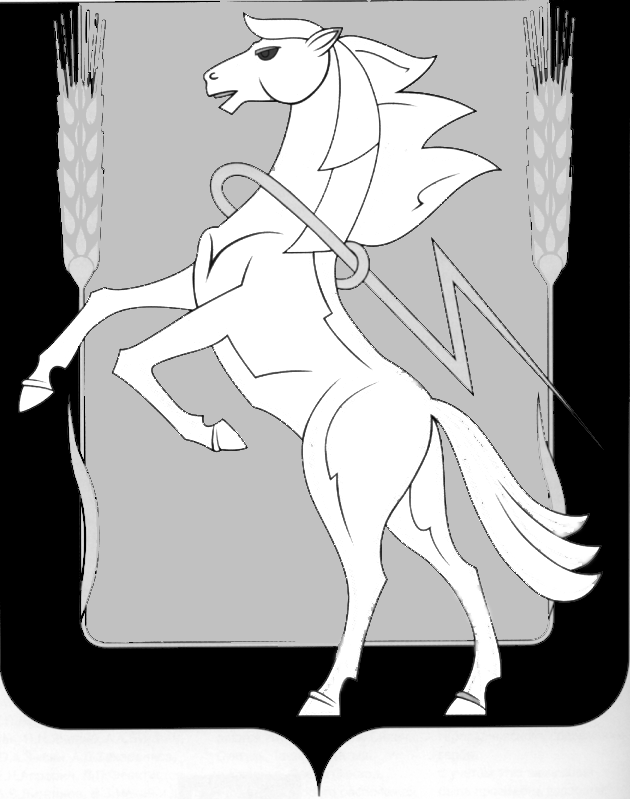 СОБРАНИЕ ДЕПУТАТОВ СОСНОВСКОГО МУНИЦИПАЛЬНОГО РАЙОНАшестого созываРЕШЕНИЕот «16 » ноября 2022 года № 407	О признании утратившими силу Решений 	Собрания            депутатов    Сосновского    муниципального   районаСобрание депутатов Сосновского муниципального района шестого созыва РЕШАЕТ:Признать утратившими силу следующие Решения Собрания депутатов Сосновского муниципального района:от 19.10.2005 года № 103 «О порядке предоставления в границах муниципального образования Сосновский муниципальный район земельных участков для жилищного строительства, организации и проведения аукционов по продаже таких земельных участков или права на заключение договоров аренды»;	от 20.12.2006 года № 369 «Об увеличении предельных размеров земельных участков»;	от 21.04.2010 года № 32 «Об утверждении административного регламента проведения проверок граждан, юридических лиц и индивидуальных предпринимателей при осуществлении муниципального земельного контроля должностными лицами администрации Сосновского муниципального района».Направить настоящее Решение Главе Сосновского муниципального района для подписания и опубликования.Опубликовать настоящее Решение в информационном бюллетене  «Сосновская Нива» и разместить на официальном сайте органов местного самоуправления Сосновского муниципального района www.chelsosna.ru в сети «Интернет». Настоящее Решение вступает в силу с момента его опубликования.Глава  Сосновского                                              Председатель Собраниямуниципального района                                      депутатов Сосновского                                                                                муниципального района  ___________Е.Г.Ваганов                                      __________Г.М. Шихалёва